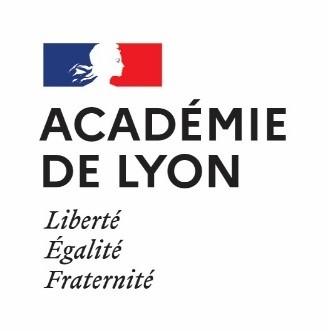 Nom de famille (nom de naissance) : 	Nom d'usage (nom marital) :	Prénom : 	Date de naissance :	Corps :	Discipline : 	ETATS DES SERVICES PUBLICSLes candidats doivent justifier d'au moins 5 années de services accomplis en qualité de professeur du 2nd degré ou CPE titulaire ou non.Certifié sincère et véritable					Signature du candidat :A 	, le 	Qualité(fonctionnaire titulaire ou contractuel ou en CDI)Quotité de servicedu / auService ou établissement d'affectationFonctions exercées (enseignant, faisant fonction…)PARTIE RESERVE A L'ADMINISTRATIONPARTIE RESERVE A L'ADMINISTRATIONTotal des services (équivalent temps plein) arrêté au 31 décembre 2022 :……….. ans……….. mois……….. joursVisa après contrôle du service de gestion personnel :